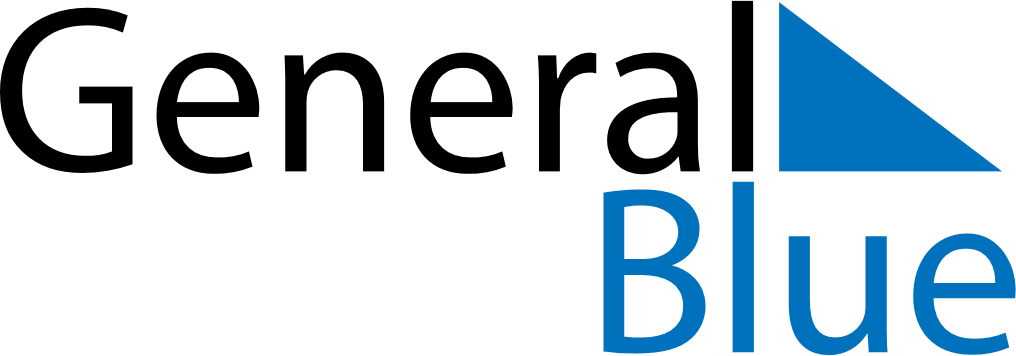 August 2025August 2025August 2025CroatiaCroatiaSUNMONTUEWEDTHUFRISAT123456789Victory and Homeland Thanksgiving Day and the Day of Croatian defenders10111213141516Assumption171819202122232425262728293031